Estagiário(a):  	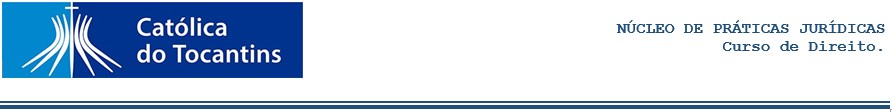 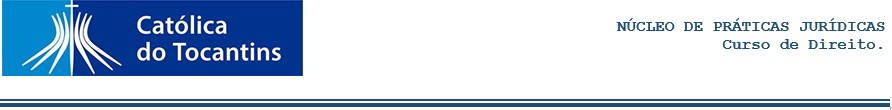 Avaliação do(a) Professor(a) Orientador(a):( ) preenchido corretamente ( ) Preenchido parcialmente ( ) Preenchido de forma inadequadaACOMPANHAMENTO DE AUDIÊNCIA TRABALHISTA DE INSTRUÇÃO E JULGAMENTOEstágio: I( ) II( ) III( ) IV( )	Turma: 			Data: 	/ 	/	 Vara:  		Autos:  	Natureza da Ação:CARIMBO / VISTO DO(A) MAGISTRADO(A) OU AUXILIAR DE AUDIÊNCIAMagistrado(a):Magistrado(a):MP:MP:Pólo Ativo:Pólo Ativo:Advogado(a):Cliente NPJPólo Passivo:Pólo Passivo:Advogado(a):Cliente NPJProcedimento:Procedimento:1 INSTRUÇÃO PROCESSUALApresentada a defesa o advogado ex-adverso a impugnou e aos documentos em audiência e qual o tempo concedido pelo Juízo?1 INSTRUÇÃO PROCESSUALApresentada a defesa o advogado ex-adverso a impugnou e aos documentos em audiência e qual o tempo concedido pelo Juízo?2 Foram colhidos os depoimentos pessoais das partes litigantes? 	Houve contradita detestemunha (s)? 	. Em caso positivo, qual o fundamento?2 Foram colhidos os depoimentos pessoais das partes litigantes? 	Houve contradita detestemunha (s)? 	. Em caso positivo, qual o fundamento?3. A contradita foi aceita ou indeferida?3. A contradita foi aceita ou indeferida?4	Foram interrogadas testemunhas? 	quantas? 	Sintetize o objeto da prova4	Foram interrogadas testemunhas? 	quantas? 	Sintetize o objeto da prova5   Após  a instrução houve acordo? 	Se houve informar quais foram as obrigações de fazer e de pagar constantes do acordo, prazos, parcelamentos, multa (cláusula penal) pelo inadimplemento, etc.6	Houve	requerimento	para		juntada	de	documento	e/ou procuração? 			O Juiz deferiu ou indeferiu a juntada?Se indeferiu, qual foi o argumento judicial? 		 e neste caso o advogado requereu o lançamento em ata	de	seu protesto? 				7 Os advogados ofereceram as alegações finais orais ou o fariam por memorais, ou forma simplesmenteremissivas?8 O juiz prolatou a sentença de mérito em audiência, designou data ou será prolatada sine die?9 OUTRAS INFORMAÇÕESOpine sobre o que presenciou em audiência, incidentes, discussões, etc. Em relação ao processo e a todos os que dela participaram